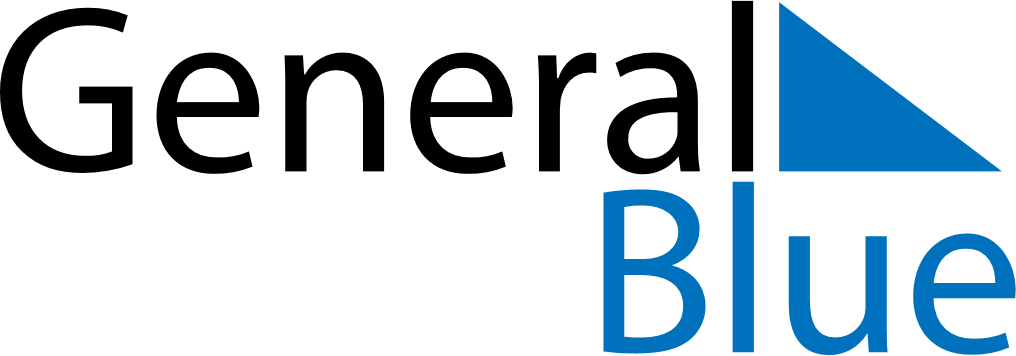 January 1741January 1741January 1741January 1741January 1741SundayMondayTuesdayWednesdayThursdayFridaySaturday12345678910111213141516171819202122232425262728293031